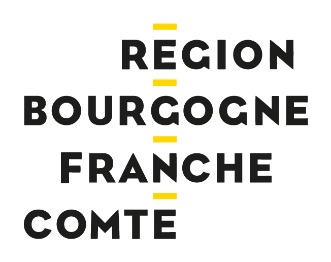 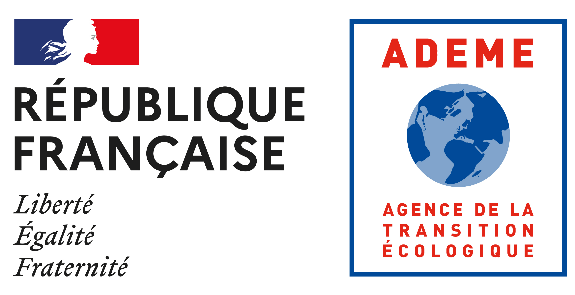 Accélérateur À Projets Economie Circulaire Bourgogne-Franche-Comté 2022FICHE DE SYNTHESE DU PROJET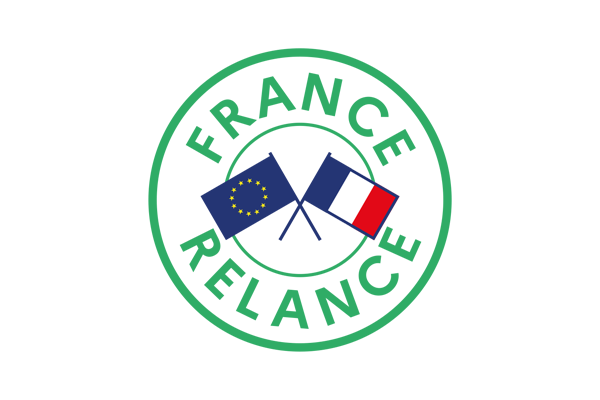 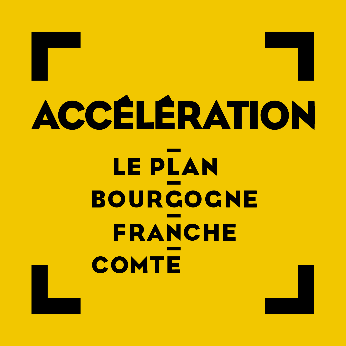 A envoyer par mail au plus tard le 14/10/2022 (indiquer comme objet du mail : pré projet de l’AAP EC 2022 et le nom de votre structure) en vue d’un dépôt au plus tard le 14 Novembre à l’ADEME et à la RégionLes rencontres sont organisées les premiers vendredi de chaque mois pour les fiches de synthèses envoyées au moins un semaine avant.Contacts : Fiche de présentation du porteur de projetRaison sociale ou Nom :	Forme juridique : 	SIRET N° ________________________________   Code APE : ______________________Adresse (siège social) : 	Commune : ……………………………………………………  Code postal : 	Interlocuteur concernant le dossier : Nom : …………………………………………    Prénom : 	Fonction : ……………………………………………………  Tel : 	 Email : 	Typologie du projet :(Cocher ci-dessous – plusieurs choix sont éventuellement possibles)Volets de l’appel à projets concernés (compte tenu de son caractère transverse) : 	Volet 1: Démarche territoriales d'économie circulaire  	Volet 2: Ecoconception de biens et équipements ou services	Volet 3: Economie de la fonctionnalité et de la coopération	Volet 4: Allongement de la durée d'usage - réemploi, réutilisation, réparation et reconditionnement	Volet 5: Prévention, tri, collecte, réemploi et recyclage des déchets des secteurs du Bâtiment et de Travaux Publics  	Volet 6: Emballages et contenant- Ecoconception, substitution/réemploi, vrac 3 . Intitulé du projet :4 - Objectifs du projet :5 - Description technique du projet :6 - Impacts du projet sur l’économie de matières premières et/ou la réduction des déchets: 7/ Impacts territorial du projet8 – Budget prévisionnel: 9. Plan de financement prévisionnel:10. Calendrier prévisionnel de réalisation du projet (par grandes étapes) :12. Autres informations relatives au projet que vous estimez utiles pour compléter cette présentation :___________________________________________________________________________L’Ademe et la Région ne peuvent pas aider une entreprise qui n’est pas conforme à la réglementation, ou une structure qui n’est pas créé.__________________________________________________________________________Pour vous aider dans la constitution de la fiche de synthèse de votre projet, les critères de sélection des dossiers sont les suivants:le caractère innovant ou démonstratif, reproductible et diffusant,la pertinence du projet vis-à-vis de l’économie de la ressource et des démarches de sobriété, d’efficacité et de substitution dans les ressources,la pertinence du projet vis-à-vis de la prévention et la réduction des déchets et des polluants,la pertinence du projet vis-à-vis de l’économie circulaire dans sa globalité,l’impact sur le territoire : le projet doit avoir un effet structurant (emplois, développement soutenable, coopérations entre acteurs, impact public, intérêt général),l’impact sur l’entreprise, en matière de valeurs, de prise en compte du développement durable dans sa globalité (gains socio-économiques, gains matières, Responsabilité Sociale et Environnementale de l’entreprise (RSE)…)l’impact sur la filière, en matière de transformation du modèle économique (boucles locales de matières, diffusion…) l’adéquation entre les moyens humains, les moyens matériels, les moyens financiers, envisagés et les objectifs fixés,le modèle économique de l’opération,la reproductibilité et la pertinence technique.ADEME Bourgogne-Franche-Comté Fabien DUFAUDaccelerateur-a-projets-ec-bfc@ademe.frConseil Régional Bourgogne-Franche-ComtéDominique Marie economie.circulaire@bourgognefranchecomte.frPopulation concernée Nombre d’emplois concernésNombre d’emplois créésType de dépenses(ex : fonctionnement, étude, animation, communication, investissement…)Détail des postes de dépenses(ex : réalisation d’un outil de communication ou de sensibilisation, réalisation d’un diagnostic ou d’une étude, détail des équipements…)Total des dépenses (€)HT / TTC / NetTotalType d’aideOrganismeMontant d’aideAides publiquesADEME Aides publiquesRégion BFCAides publiquesAutres…Aides publiquesAides publiquesSous-total Aides publiquesAides privéesAides privéesAides privéesSous-total  Aides privéesAuto-financementFonds propresAuto-financementEmpruntAuto-financementSous-total Auto-financement  TOTAL  TOTAL